IMMINGHAM TOWN COUNCIL     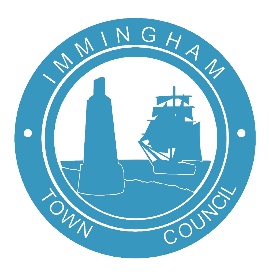 Civic Centre, Pelham Road, Immingham, North East Lincolnshire, DN40 1QFTel (01469) 727272	 email enquiries@immingham-tc.gov.uk You are invited to the meeting of Immingham Town Council which will be held on Wednesday 20 March 2024, in the Council Chamber, Pelham Road, Civic Centre, Immingham at 18:30.A HopkinsAndy HopkinsTown Clerk							13 March 2024Members of the public may speak on any item(s) during the public participation session that is relevant to the Council. Audio and video recording of this meeting may take place with certain restrictions.Public Participation (Members of the public will be asked if they have anything to raise)AGENDA2324/171	Apologies		To receive and approve any apologies for absence.2324/172	Declarations of interest	To record declarations of interest by any member of the Council in respect of the agenda items listed below.  Members declaring interests should identify the agenda item and type of interest being declared.	To note dispensations given to any member of the Council in respect of the agenda items listed below.2324/173	Elaine Norton Presentation Elaine to attend to discuss and answer questions on the work of OneVoice, and other groups she is involved with2324/174	Confirmation of Minutes To confirm that the minutes of the following meeting is a true and correct record of that which took place:		Town Council			  	21 February 2024		Personnel Committee			28 February 20242324/175	FinanceTo receive the Bank Reconciliation & Payments for February 2024 for approval.Insurance Review and Renewal for approval.2324/176	Mayor’s Report To receive the Mayor’s report.2324/177	Members’ QuestionsTo receive questions raised under Standing Order 1u.2324/178	Representatives to Outside OrganisationsTo receive reports from members representing the Town Council.2324/179	Reports by Ward Councillors		To receive brief reports from NELC Ward Councillors on matters of interest to Town Councillors and the local community.2324/180	Councillor EmailsTo discuss Councillors having .gov.uk email address.2324/181	LHP Grass Cutting ContractThe Clerk to update on the current position and sign contract if received.2324/182	Grant ApplicationsThe Council will review 2 grant applications from “Together” Community Group.2324/183	Clerk UpdateThe Clerk to update on any other matters.2324/184	Planning ApplicationsPlanning Application Reference: DM/0108/24/FULProposal: Construction and operation of a solar farm and battery energy storage system (BESS) with associated works, equipment, infrastructure and landscapingLocation: Land Off Margaret Street Immingham North East LincolnshirePlanning Application Reference: DM/0122/24/FULProposal: Construction of green energy HGV (Heavy Goods Vehicle) and LGV (Light Goods Vehicle) refuelling and recharging facility to include fuel pump / electricity dispenser islands, associated plant, HGV welfare lounge, access, landscaping and various associated worksLocation: Land Off Turing Road Immingham North East LincolnshirePlanning Application Reference: DM/0124/24/FULProposal: erect single storey extension to rearLocation: 8 Washdyke Lane Immingham North East Lincolnshire DN40 2JUPlanning Application Reference: DM/0125/24/FULProposal: Erect single storey side extensionLocation: 7 Winslow Drive Immingham North East Lincolnshire DN40 2BGForthcoming MeetingsWed 24 April 18:30 Immingham Town Council and Annual Town Meeting?